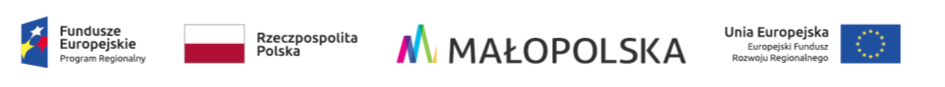 Kraków, dnia 2023-02-01Numer referencyjny postępowania: DZP-291-4661/2022INFORMACJA O WYBORZE OFERTY Zamawiający - Uniwersytet Rolniczy im. Hugona Kołłątaja w Krakowie, działając na podstawie art. 253 ust.2 ustawy z dnia 11 września 2019 r. – Prawo zamówień publicznych (tekst jedn. Dz. U. z 2022 r., poz. 1710 ze zm.) zawiadamia o wyborze najkorzystniejszej oferty w postępowaniu o udzielenie zamówienia publicznego pn.: „Dostawa i montaż wyposażenia aparaturowego na potrzeby Centrum Innowacji oraz Badań Prozdrowotnej i Bezpiecznej Żywności Uniwersytetu Rolniczego im. Hugona Kołłątaja w Krakowie"Zadanie nr  5. – URZĄDZENIE DO PAKOWANIA PRÓŻNIOWEGO I W  ATMOSFERACH MODYFIKOWANYCHZłożona 1 ofertaOFERTA: Zakład Techniki Próżniowej TEPRO Spółka Akcyjna ul. Przemysłowa 5, 75-216 KoszalinOferta Wykonawcy podlega odrzuceniu na podstawie art. 226 ust. 1 pkt 5 ustawy Pzp tj.: Zamawiający odrzucił ofertę, ponieważ jej treść jest niezgodna z warunkami zamówienia.Parametry techniczne:Zadanie nr  1. – UNIWERSALNY REAKTOR PROCESOWYZłożono Oferty (1):1. Tribus Patryk Szczepaniak, Osiedle Piastowskie 68/5, 61-157 Poznań – oferta najkorzystniejszaCena- 60 pktOkres gwarancji: 12 miesięcy – 0pktSuma – 60 pktZadanie nr  2. – APARAT DO UTRWALANIA ŻYWNOŚCI METODĄ ULTRAWYSOKICH CIŚNIEŃZłożono Oferty (1):Industry 2.0 Wrona Paweł Zacisze 5 lok 3, 43-600 Jaworzno – oferta najkorzystniejsza Cena- 60 pktOkres gwarancji: 24 miesiące – 40 pktSuma – 100 pktZadanie nr  3 – REAKTOR ULTRADŹWIĘKOWY Z REGULACJĄ TEMPERATURYZłożono Oferty (2):1. Tribus Patryk Szczepaniak, Osiedle Piastowskie 68/5, 61-157 PoznańCena- 18,66 pktOkres gwarancji:  12 miesięcy – 0pktSuma – 18,66 pkt2. Intersonic Sp. z o.o., ul. Sprzętowa 3c, 10-467 Olsztyn – Oferta najkorzystniejszaCena-  60pktOkres gwarancji: 12 miesięcy – 0pktSuma – 60 pktZadanie nr  4 – INSTALACJA MEMBRANOWA DO MIKROFILTRACJI, ULTRAFILTRACJI I ODWRÓCONEJ OSMOZYZłożono Oferty (1):Przedsiębiorstwo Produkcyjno-Handlowo-Usługowe A-LIMA-BIS Sp. z o.o. ul. 27 Grudnia 5, 63-000 Środa Wielkopolska – oferta najkorzystniejszaCena-  60pktOkres gwarancji: 30 miesięcy – 40pktSuma – 100 pktZadanie nr  6. – BIOREAKTOR DO PROCESÓW CIĄGŁYCHZłożono Oferty (1):LPP Equipment Sp. z o.o. ul. St. Bodycha 73, 05-816 Reguły – oferta najkorzystniejszaCena-  60pktOkres gwarancji: 24 miesięcy – 26,68pktSuma –  86,68pktWybrani Wykonawcy złożyli oferty zgodnie z wymaganiami Zamawiającego. Wybrani Wykonawcy nie podlegają wykluczeniu z postępowania, a złożone przez nich oferty nie podlegają odrzuceniu. Wymagania zamawiającegoOferowane parametry przez WykonawcęOcena ofertyUzasadnienie odrzucenia ofertyPkt. 13):Układ zaworów redukcyjnych, w zależności od dozowanego gazu (CO2, N2, O2)Brak danych w ofercieBrak informacji czy zaoferowane urządzenie do pakowania próżniowego i w atmosferach modyfikowanych jest z układem zaworów redukcyjnych, w zależności od dozowanego gazu (CO2, N2, O2)Wykonawca  nie  oferuje układu zaworów redukcyjnych.Wykonawca nie spełnia wymagań zamawiającego dla tego parametru.